ST.JOSEPH’S UNIVERSITY, BENGALURU -27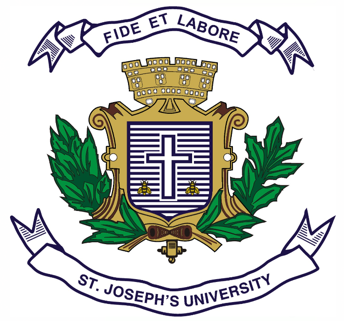 BBA/BBA SF – I SEMESTERSEMESTER EXAMINATION: OCTOBER 2022(Examination conducted in December 2022)BA1221/BASF1221 – BUSINESS ECONOMICSTime: 2 Hours								    Max Marks: 50This paper contains __2____ printed pages and __3___ partsSection AI. Answer any five of the following 			                  (5x2 = 10 Marks)What is cross elasticity of demand?State four features of Oligopoly market structureMention two examples of external diseconomies of scaleWhat is Law of Variable Proportion?Define consumer sovereigntyWho’s a business economist?Section BII. Answer any two of the following 			                    (2x15 = 30 Marks)Elaborate the Law of Returns to Scale. Support your answer with a diagrammatical representation.Explain the advantages and disadvantages of Monopoly market structure. Elaborate the price determination of a Monopoly firm during long run.Differentiate between Ordinal utility and Cardinal utility approach. List out the assumptions under Cardinal utility approach.Section C III. Answer the questions given below			                 (1x10 = 10 Marks)A leading medical devices manufacturer wanted to optimize its production planning and reduce loss from back orders.
At the macro-level, the client wanted to:

•   Improve the accuracy of its existing demand forecasting model to increase supply chain efficiency
•   Create a demand forecasting framework for high demand-stream volatility segments with high-levels of accuracy The client’s past efforts to deal with the problem involved working with analytics enablers that adopted a black-box approach to problem solving. With such contained approaches yielding no results, the client wanted more visibility and insight into the problem-solving methodologies.Answer the following questions:Briefly explain the methods of demand forecasting that can be adopted by the company during a short run. (5 marks)   Briefly explain the uses and limitations of Demand forecasting.  (5 marks)